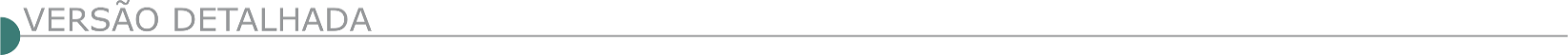 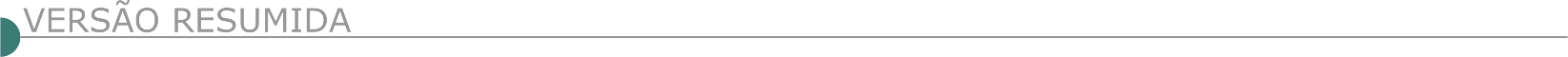 ESTADO DE MINAS GERAISCEMIG GERAÇÃO E TRANSMISSÃO S. A. GERÊNCIA DE COMPRAS DE MATERIAL E SERVIÇOS AVISOS DE EDITAL PREGÃO ELETRÔNICO 510-H16059. Objeto: Serviços de Limpeza de Faixa de Servidão e acessos de Linhas de Transmissão. Edital e demais informações: http://compras.cemig.com.br. ACAIACA PREFEITURA MUNICIPAL TOMADA DE PREÇO 008/2021 Torna público Processo Licitatório para Contratação de Empresa de Engenharia devidamente Registrada para realização de Asfaltamento de Acordo com o Convênio realizado com a Caixa Econômica Federal para Asfaltamento da Comunidade de Palmeiras de Fora, de Acordo com o termo de Referência anexo do Edital, será realizado na data de 07/12/2021 a partir das 09h00min, O edital poderá ser obtido no site, portal: https://transparencia.acaiaca.mg.gov.br. Atenção: a única forma de obtenção do edital é através do portal da transparência. Qualquer modificação, alteração, suspensão, adiamento, cancelamento, será informado através deste portal, e através do Diário Oficial do Estado. Maiores informações, Dúvidas, Questionamentos serão esclarecidos através do Modulo de Licitações no portal. Telefone (31) 3197 - 5005 (Ramal 110).TOMADA DE PREÇO 007/2021 Torna público Processo Licitatório para Contratação de Empresa de Engenharia devidamente. Registrada para realização de Obra de Revitalização da Praça Tancredo Neves, de Acordo com o termo de Referência anexo do Edital, será realizado na data de 07/12/2021 a partir das 14h00min, O edital poderá ser obtido no site, portal: https://transparencia.acaiaca.mg.gov.br. Atenção: a única forma de obtenção do edital é através do portal da transparência. Qualquer modificação, alteração, suspensão, adiamento, cancelamento, será informado através deste portal, e através do Diário Oficial do Estado. Maiores informações, Dúvidas, Questionamentos serão esclarecidos através do Modulo de Licitações no portal. Telefone (31) 3197 - 5005 (Ramal 110).ALPINÓPOLIS PREFEITURA MUNICIPAL TOMADA DE PREÇOS Nº007/2021. Objeto: Contratação de empresa especializada visando a Construção de Garagem para abrigar a Frota do Departamento Municipal de Educação, recursos do FUNDEB, incluindo material e mão de obra, conforme Projeto Básico constante do anexo I deste. Data: 01/12/2021 às 09:00 horas. O Edital está à disposição dos interessados no site www.alpinopolis.mg.gov.br. BRASÍLIA DE MINAS PREFEITURA MUNICIPAL - TP Nº 04/2021 Aviso de Licitação - Processo Licitatório n° 151/2021, TP nº 04/2021, Contratação de empresa para prestação de serviço de reforma do Centro Administrativo do Município de Brasília de Minas/ MG, conforme Resolução SEGOV n° 011, 03 de maio de 2021. Sessão: 03/12/2021 às 8h30min. Edital www.brasiliademinas.mg.gov.br e e-mail licitacao@brasiliademinas.mg.gov.br.CACHOEIRA DE PAJEÚ PREFEITURA MUNICIPAL - TOMADA DE PREÇOS Nº 005/2021 Objeto: Contratação de empresa para realização de obra de pavimentação em bloquetes, execução e assentamento de meio fio e execução de sarjetas na Rua Rubim na sede do município. Abertura dia 29/11/2021 às 12:00. Maiores informações, bem como editais completos, junto a Prefeitura Municipal de Cachoeira de Pajeú/MG, com sede na Rua Afonso Pena, 14 - Centro, pelo telefone (33) 3754-1200, e-mail licitacaopmcp@yahoo.com.br ou site www.cachoeiradepajeu.mg.gov.br.TP Nº 004/2021 Município de Cachoeira de Pajeú/MG, Rua Afonso Pena, 14, Centro - CNPJ: 18.414.599/0001-75 - Fone: (33) 3754-1200 - PROCESSO Nº 105/2021 - TOMADA DE PREÇOS Nº 004/2021 - Objeto: Contratação de empresa para realização de obra de construção de muro na Escola Municipal Venceslau Leal no Povoado de Cateriangongo na sede do município. Abertura dia 29/11/2021 às 10h00min.PREFEITURA MUNICIPAL DE CANDEIAS, MINAS GERAIS, EDITAL DE PREGÃO PRESENCIAL Nº 042/2021Contratação de empresa especializada para execução dos serviços de construção civil, contemplados nas Tabelas SINAPI (Sistema Nacional de Pesquisa de Custos e índices da Construção Civil), Tabela SETOP (Tabela Referencial de Preços Unitários da Secretaria de Estado de Obras e Transportes Públicos) e Tabela SUDECAP (Tabela mensal de preços unitários da Superintendência de Desenvolvimento da Capital – Prefeitura Municipal de Belo Horizonte/MG), objetivando a execução de serviços de recuperação, reforma e manutenção para atendimento a diversos setores da Prefeitura Municipal contemplando todas as Secretarias Municipais e seus setores, inclusive unidades e setores específicos como o Patrimônio Histórico, imóveis locados pelo Município, praças, parques e Jardins, vias urbanas (calçamento), estradas vicinais, através do Sistema Registro de Preços. A sessão pública para recebimento e abertura dos envelopes será realizada no dia 26 de novembro de 2021 às 09:00 horas, na sala de licitações, situada na Avenida 17 de Dezembro, nº 240, centro, Candeias. O edital poderá ser obtido no setor de licitações ou site www.candeias.mg.gov.br, tel. (35) 3833-1300, ramal 211.CAPARAÓ PREFEITURA MUNICIPAL - CÂMARA MUNICIPAL TOMADA DE PREÇO Nº 01/2021A Câmara Municipal torna público que realizará licitação na modalidade Tomada de Preço Nº 01/2021 para contratação de empresa de engenharia, devidamente qualificada, para reforma da Sede da Câmara Municipal, sendo a abertura dos envelopes dia 01/12/2021 às 14:00 horas. O edital e maiores informações poderão ser obtidos no site www.camaradecaparao.mg.gov.br - ou pelo tel. (32) 3747-1076. CORDISBURGO PREFEITURA MUNICIPAL P. L. Nº. 039/2021, TOMADA DE PREÇOS 009/2021 Objeto: Contratação de empresa para execução de reforma na escola Municipal Octacílio Negrão de Lima, neste município - Tipo: Menor Preço - Critério de Julgamento: Menor Preço Global - Data de entrega: envelopes de Proposta e Documentação: 29/11/2021 até às 09:30hs. Informações - Tel.: (31) 3715-1387/1484.ESPINOSA PREFEITURA MUNICIPAL TOMADA DE PREÇOS Nº 04/2021 O Município de Espinosa/MG comunica realização de Tomada de Preços nº 04/2021 - Processo: 91/2021 - Menor Preço Global -OBJETO: Contratação de empresa da área de engenharia ou arquitetura e urbanismo para construção de praça na localidade de Vila de Santana, no município de Espinosa/MG, em conformidade com os dispositivos constantes no edital e seus anexos - Sessão de julgamento às 08:00h do dia 29 de novembro de 2021 na sala de licitações da Prefeitura, na Praça Coronel Heitor Antunes, 132, centro, CEP: 39.510-000 - Edital na íntegra no local, das 07:00 às 13:00h - licitacao.espinosamg@hotmail.com. EXTREMA PREFEITURA MUNICIPAL - PROCESSO LICITATÓRIO Nº 388/2021 TOMADA DE PREÇOS Nº 031/2021O Município de Extrema, através da Comissão Permanente de Licitação, torna público que fará realizar às 09:00 horas do dia 03 de dezembro de 2021, em sua sede Av. Delegado Waldemar Gomes Pinto, 1624, Bairro da Ponte Nova, a habilitação para o Processo Licitatório nº 000388/2021 na modalidade Tomada de Preços nº 000031/2021, objetivando a Contratação de empresa para execução de sinalização vertical e horizontal no acesso à rodovia Fernão dias - km 943+480 ps- BAIRRO VARGEM DO JOÃO PINTO- EXTREMA-MG; coordenadas- 22.847181 -46.333882 com fornecimento de materiais e de acordo com a nbr 14.636, abnt 13.699, manuais do DNIT E ARTERIS. Mais informações pelo endereço eletrônico. Extrema, 12 de novembro de 2021.GUARANÉSIA PREFEITURA MUNICIPAL - CÂMARA MUNICIPAL TOMADA DE PREÇOS 001/2021PUBLICAÇÃO DE EDITAL A Câmara Municipal de Guaranésia torna público para conhecimento de interessados a abertura do Processo Nº 056/2021 – Tomada de Preços Nº 001/2021, de menor preço, que será realizado no dia 02/12/021, às 12:45 horas. Objeto: contratação de empresa especializada visando a ampliação e reforma da Câmara Municipal de Guaranésia. O edital (contendo todas as informações sobre o Certame) encontra-se a disposição dos interessados na internet no site: www.camaraguaranesia.mg.gov.br, bem como no Mural da Secretaria do Poder Legislativo, telefone: (35) 3555-1349/3507, no horário das 12:00 às 18:00 horas, de segunda à sexta-feira, onde poderão ser obtidos esclarecimentos adicionais. IRAÍ DE MINAS PREFEITURA MUNICIPAL  Aviso de Licitação - Tomada de Preço 003/2021 - O município de Iraí de Minas/MG, através da comissão permanente de licitação, torna público que às 09:00 horas do dia 02 de dezembro de 2021, na sede da Prefeitura Municipal de Iraí de Minas/MG, estará realizando Tomada de Preço na contratação de empresa especializada para execução de obras de construção de salão de velório municipal no município de Iraí de Minas/MG. Maiores informações pelo tel. (034) 3845-1210, horário das 08:00 às 17:00.TOMADA DE PREÇO 004/2021 O município de Iraí de Minas/MG, através da comissão permanente de licitação, torna público que às 13:00 horas do dia 02 de dezembro de 2021, na sede da Prefeitura Municipal de Iraí de Minas/MG, estará realizando Tomada de Preço na contratação de empresa especializada para execução de obras de construção do posto da Polícia Militar no município de Iraí de Minas/MG. Maiores informações pelo tel. (034) 3845-1210, horário das 08:00 às 17:00.ITAMARANDIBA PREFEITURA MUNICIPAL TOMADA DE PREÇOS Nº 0024/2021 OBJETO: Serviços de Reforma da Escola Municipal Paraíso Infantil, localizada no Distrito de Contrato, zona rural deste município. Entrega Envelopes Documentação e Proposta de Preços, as 09:00 horas do dia 01 de dezembro de 2021. O edital completo poderá ser obtido no site www.itamarandiba.mg.gov.br ou solicitado pelo e-mail: licitacao@itamarandiba.mg.gov.br, fone: (38) 3521.1063. TOMADA DE PREÇOS Nº 0025/2021 OBJETO: Serviços de Reforma do Prédio onde funcionará a nova sede da secretaria municipal de educação (antiga creche municipal Cantinho Feliz), nesta cidade. Entrega Envelopes Documentação e Proposta de Preços, as 15:00 horas do dia 01 de dezembro de 2021. O edital completo poderá ser obtido no site www.itamarandiba.mg.gov.br ou solicitado pelo e-mail: licitacao@itamarandiba.mg.gov.br, fone: (38) 3521.1063. PREFEITURA MUNICIPAL DE ITAÚNA AVISO DE LICITAÇÃO CONCORRÊNCIA Nº 5/2021 A Prefeitura de Itaúna torna público processo licitatório nº 452/2021, na modalidade Concorrência Pública nº 005/2021. Abertura para o dia 20/12/2021 às 08h30. Objeto: Contratação de empresa especializada para conclusão da obra de construção da creche situada no Bairro Santa Edwiges, no município de Itaúna/MG, conforme Termo de Referência, Planilha Orçamentaria, Cronograma Físico-Financeiro e demais Anexos, partes integrantes e inseparáveis do Edital de Concorrencia Pública nº 005/2021. A íntegra do Edital e seus anexos estarão disponíveis no site oficial da Prefeitura de Itaúna a partir do dia 16/11/2021.ITURAMA PREFEITURA MUNICIPAL AVISO DE LICITAÇÃO TOMADA DE PREÇOS Nº 07/2021Objeto: Contratação de empresa para recapeamento asfáltico, com drenagem pluvial, guias, sarjetas e meio fio, calçamento, acessibilidade, sinalização horizontal e vertical na Avenida Comendador Alexandre Balbo (conforme memorial, cronograma, projetos e anexos do edital), no Bairro Newton Cardoso, Município de Iturama, com recursos provenientes da Emenda Parlamentar nº. 202140870005. Tipo: Menor preço global. Data/hora de abertura dos Envelopes: 07 de dezembro de 2021, às 10:00 hs. Informações: Comissão permanente de Licitação, Av. Alexandrita, nº 1.314, Jd. Eldorado, CEP 38.280-000, Iturama/MG, ou pelo e-mail licitacao@iturama.mg.gov.br.AVISO DE LICITAÇÃO - TOMADA DE PREÇOS Nº 08/2021Objeto: contratação de empresa especializada para execução de reforma, ampliação e adequação de unidades escolares do Município de Iturama. Tipo: Menor preço global. Data/hora de abertura dos Envelopes: 07 de dezembro de 2021, às 08:00 hs. Informações: Comissão Permanente de Licitação, Av. Alexandrita, nº 1.314, Jd. Eldorado, CEP 38.280-000, Iturama/ MG, ou pelo e-mail licitacao@iturama.mg.gov.br. PREFEITURA DE LUZ DEPARTAMENTO DE COMPRAS E LICITAÇÕES PRC Nº. 208/2021. PREGÃO PRESENCIAL Nº 051/2021. A PREGOEIRA DO MUNICÍPIO DE LUZ/MG TORNA PÚBLICA A REALIZAÇÃO DE PROCESSO LICITATÓRIO: PRC Nº. 208/2021. PREGÃO PRESENCIAL nº 051/2021. OBJETO: “EXECUÇÃO DE OBRAS E SERVIÇOS DE ENGENHARIA COMUNS, REFERENTE à OBRA DE CALÇAMENTO EM PEDRA POLIÉDRICA EM RUAS DO DISTRITO DE ESTEIOS EM LUZ/MG”, conforme especificações e demais elementos técnicos constantes no Termo de Referência. TIPO: MENOR PREÇO GLOBAL. Abertura das Propostas: 02/12/2021 as 08:30 horas. Local: Departamento de Compras, Sala de Licitações nº 238, na Prefeitura Municipal de Luz/MG, situado a Av. Laerton Paulinelli nº 153, Bairro Monsenhor Parreiras em Luz/MG. Informações: (37)3421-3030, Ramal 51, de 07:00 as 12:00.PASSA QUATRO PREFEITURA MUNICIPAL AVISO DE EDITAL – TOMADA DE PREÇOS Nº 016/2021. Objeto: Contratação de empresa especializada para execução de serviços de reforma na escola municipal Sertão dos Martins. Sessão dia 03/12/2021 às 09h30m. Informações na Prefeitura, Rua Tenente Viotti, nº 331. Tel. (35) 3371-5000. Edital no site http://www.passaquatro.mg.gov.br/governo-licitacoes.php. PREFEITURA MUNICIPAL DE PASSOS AVISO DE LICITAÇÃO CONCORRÊNCIA Nº 7/2021 PREFEITURA MUNICIPAL DE PASSOS - Concorrência Nº. 007/2021 - PROC ADM Nº 163/2021 O Município de Passos/MG, torna público que será realizada licitação visando a contratação de empresa especializada para a execução de serviços de pavimentação asfáltica em CBUQ, concreto betuminoso usinado a quente, em vias públicas do Município de Passos, estando inclusos serviços e equipamentos para o transporte dos materiais até os locais de aplicação, através de repasse oriundo da União por intermédio do Ministério do Desenvolvimento Regional, via Sistema de Gestão de Convênios e Contratros de Repasse (SICONV) através de Contrato de Repasse n°884460/2019/MDR/Caixa, celebrado entre a Caixa Econômica Federal e o Município de Passos/MG na modalidade CONCORRÊNCIA, regime de execução indireta por empreitada por preço unitário, julgamento MENOR PREÇO GLOBAL. O recebimento e a abertura dos envelopes serão às 09h00min do dia 16/12/2021. O Edital poderá ser adquirido no site www.sistemas.passos.mg.gov.br/transparencia/. RIO MANSO PREFEITURA MUNICIPAL AVISO DE LICITAÇÃO TOMADA DE PREÇOS 007/2021 A PREFEITURA MUNICIPAL DE RIO MANSO/MG, situada na Praça Fortunato Campos, nº 46, Centro de Rio Manso/MG, torna público que fará realizar Processo Licitatório 051/2021, Tomada de Preços 007/2021, cujo objeto é a construção de salas e execução do piso da Quadra da Escola Municipal Estelita Parreiras Borges, conforme especificações do edital, no Município de Rio Manso, conforme especificações do edital. A abertura está prevista para o dia 01/12/2021, às 09h00. Informações na Prefeitura de Rio Manso - Telefax: (31) 3573 1120.ROCHEDO DE MINAS PREFEITURA MUNICIPAL TOMADA DE PREÇOS Nº 001/2021. TORNA PÚBLICO QUE REALIZARÁ LICITAÇÃO NA MODALIDADE TOMADA DE PREÇOS - PROCESSO LICITATÓRIO Nº 158/2021.Objeto: Contratação de Empresa especializada para executar obras de realização de pavimentação, passeio, muro de contenção, sarjetas, bueiros e PV no Município, proveniente do Contrato de Repasse nº 1052553-15/2018 com a Caixa Econômica Federal, Convênio na Plataforma + Brasil nº 866296/2018 com o Ministério de Desenvolvimento Regional-MDR. Tipo: Menor Preço Global. Data de entrega de envelopes: Dia 03 de dezembro de 2021. Hora: 13h00min. Local da Abertura da Sessão: Comissão Municipal de Licitação da Prefeitura de Rochedo de Minas, situada na Praça Sebastião Gomes, nº 92, Centro, Rochedo de Minas. Informações: Comissão Municipal de Licitação, através do e-mail: licitacao@rochedodeminas.mg.gov.br. As documentações necessárias e as condições de participação encontram-se no respectivo Edital, disponível no Portal da Transparência. SABINÓPOLIS PREFEITURA MUNICIPAL TP 05/2021Torna público aviso de LICITAÇÃO – Tomada de Preços 05/2021 - Proc. 115/2021. Objeto: Contratação de empresa especializada para execução de obra de reforma de passarela pencil de madeira, neste Município. Menor Preço Global. Abertura 30/11/2021. Maiores informações www.sabinopolis.mg.gov.br. SANTANA DO MANHUAÇU PREFEITURA MUNICIPAL AVISO DE LICITAÇÃO EXTRATO DE EDITAL DE LICITAÇÃO TOMADA DE PREÇO Nº 006/2021 PROCESSO LICITATÓRIO Nº 194/2021 A Prefeitura Municipal de Santana do Manhuaçu/MG torna pública a abertura do Processo Licitatório nº 194/2021, na modalidade Tomada de Preço nº 006/2021, na forma Presencial. Objeto: Contratação de empresa especializada para execução de obra de pavimentação e drenagem pluvial, com fornecimento de mão de obra, materiais e equipamentos para o Bairro Colina, cidade de Santana do Manhuaçu, Estado de Minas Gerais, conforme Contrato de Repasse nº 885393/2019/MDR/ CAIXA, conforme Projetos, memoriais e documentos anexos, condições, quantidades e exigências estabelecidas neste Edital e seus anexos. Abertura marcada para dia 07/12/2021 às 09h:00min. O edital e seus anexos encontram-se disponíveis na sede da Prefeitura Municipal de Santana do Manhuaçu/MG, Rua Major Custódio, 96, Centro. Fone: (0xx) 33 3373-1149. E-mail: licitacao.santanadomanhuacu@yahoo.com e endereço eletrônico https://santanadomanhuacu.mg.gov.br/ das 08h00 às 17h00. PREFEITURA MUNICIPAL DE SÃO DOMINGOS DO PRATA AVISO DE RETIFICAÇÃO CONCORRÊNCIA Nº 02/2021 Esta prefeitura torna público a 1ª retificação do edital da Concorrência nº 02/2021, cujo objeto é a contratação de empresa para a execução da obra de construção de 01 (uma) UBS - Unidade Básica de Saúde, Tipo 1A, no distrito de Vargem Linda. Retificasse o anexo I-A cronograma físico-financeiro, pois o arquivo eletrônico do edital omite os itens 26, 27 e 28. O edital com o anexo I-A retificado encontra-se disponível em www.saodomingosdoprata.mg.gov.br. Mais informações no tel. (31)38561385. SARZEDO PREFEITURA MUNICIPAL TOMADA DE PREÇOS 06/2021. O Município de Sarzedo torna público que realizará licitação em epígrafe, cujo objeto é: “Contratação de empresa especializada para reforma da Escola Municipal Professora Efigênia Mendonça no Município de Sarzedo”. Protocolo dos envelopes até às 09:00h do dia 02/12/2021 no Setor de Protocolo, na Rua Eloy Cândido de Melo, nº 477, Centro, Sarzedo/MG. Abertura: 02/12/2021 às 09:30h, local: Rua Eduardo Cozac, nº 357, Centro, Sarzedo/MG. Edital e anexos: www.sarzedo.mg.gov.br. TEÓFILO OTONI/MG - SECRETARIA DE ADMINISTRAÇÃO AVISO DE ABERTURA DE ENVELOPES PROPOSTAS - TOMADA DE PREÇOS 009/2021 AVISO DE ABERTURA DE ENVELOPES PROPOSTAS - PROCESSO LICITATÓRIO Nº. 141/2021 – TOMADA DE PREÇOS 009/2021. O Município de Teófilo Otoni/MG torna pública a abertura dos envelopes propostas referentes a Tomada de Preços nº. 009/2021, no dia 18/11/2021, as 09:00h. Objeto: Contratação de empresa especializada para execução de obras de pavimentação em alvenaria poliédrica e em bloquetes em diversos logradouros do Município de Teófilo Otoni. A sessão será na sala da Divisão de Licitação, situada na Avenida Luiz Boali n.º 230, Centro, e demais informações atinentes ao certame podem ser obtidas em dias úteis, no horário de 08h às 16h, no site: transparencia.teofilootoni.mg.gov.br ou pelo e-mail: licitacao@teofilootoni.mg.gov.br. PREFEITURA MUNICIPAL DE TUPACIGUARA - AVISO DE LICITAÇÃO CONCORRÊNCIA PÚBLICA Nº 5/2021 Município de Tupaciguara/MG torna público o processo licitatório nº. 111/2021, modalidade Concorrência Pública nº. 005/2021 objetivando a contratação de empresa especializada para realização de obra de urbanização com reforma e revitalização da Rua Rodrigo do Vale conforme convênio de saída nº. 1301.000.215/2021 celebrado entre a Prefeitura Municipal de Tupaciguara e o Estado de Minas Gerais por intermédio da Secretaria de Estado de Infraestrutura e Mobilidade - SEINFRA, planilha orçamentária, cronograma físico financeiro, memorial descritivo, projetos e anexos ao instrumento convocatório. A sessão de credenciamento e abertura de envelopes será realizada no dia 20/12/2021 às 09:00hs na sala de reuniões do Departamento de Licitação localizado no segundo piso do Centro Administrativo. A visita técnica é facultativa e poderá ser realizada a partir da última publicação do Edital até o último dia anterior à data designada para a sessão e deverá ser agendada pelo telefone 34.3281-0016. Demais informações poderão ser obtidas pelo telefone 34.3281-0009 ou pelo e-mail licitacaogestao20212024@gmail.com. Edital encontra-se disponível aos interessados no site http://www.tupaciguara.mg.gov.br, na sede do departamento e no mural, gratuitamente.ESTADO DA BAHIASECRETARIA DE DESENVOLVIMENTO URBANO - COMPANHIA DE DESENVOLVIMENTO URBANO DO ESTADO DA BAHIA – CONDER - LICITAÇÃO PRESENCIAL Nº 091/21 - CONDER Abertura: 10/12/2021, às 09h:30m. Objeto: CONTRATAÇÃO DE EMPRESA ESPECIALIZADA PARA EXECUÇÃO DA OBRA DE CONSTRUÇÃO DA POLICLÍNICA TIPO II - A, LOCALIZADA NO MUNICÍPIO DE ILHÉUS - BAHIA. O Edital e seus anexos estarão à disposição dos interessados no site da CONDER (http://www.conder.ba.gov.br) no campo licitações, a partir do dia 18/11/2021. Salvador - BA, 16 de novembro de 2021. Maria Helena de Oliveira Weber - Presidente da Comissão Permanente de Licitação.SEINFRA - SECRETARIA DE INFRAESTRUTURA - AVISO DE LICITAÇÃO - CONCORRÊNCIA Nº 047/2021 SECRETARIA DE INFRAESTRUTURA. Tipo: Menor Preço. Abertura: 21/12/2021 às 09h:30min, Objeto: Recuperação e Pavimentação em CBUQ nas Rodovias BA.270 e BA.001, trecho: Santa Luzia - Entronc. BA.001 - Canavieiras, extensão: 60,00 km. Família 07.19. Local: Comissão Permanente de Licitação - CPL - SEINFRA, Av. Luiz Viana Filho, nº 440 - 4ª Avenida - Centro Administrativo da Bahia - Prédio Anexo - 1º andar - Ala B, Salvador-Ba. Os interessados poderão obter informações no endereço supracitado, de segunda a sexta-feira, das 8h30 às 12:00h e das 13h30 às 17h30. Maiores esclarecimentos no telefone (71)3115-2174, no site: www.infraestrutura.ba.gov.br e e-mail: cpl@infra.ba.gov.br. ESTADO DO ESPÍRITO SANTOSECRETARIA DE ESTADO DE MOBILIDADE E INFRAESTRUTURA - SEMOBI - DEPARTAMENTO DE EDIFICAÇÕES E DE RODOVIAS DO ESTADO DO ESPÍRITO SANTO –DER-ES – AVISO DE LICITAÇÃO MODALIDADE: CONCORRÊNCIA PÚBLICA Nº 052/2021Órgão: Departamento de Edificações e de Rodovias do Espírito Santo - DER-ES Processo E-docs Nº: 2020-3CLP0 Objeto: Contratação de empresa para Reforma e Ampliação da EEEFM ARISTEU DE AGUIAR - LOCALIZADA NO MUNICÍPIO DE ALEGRE/ES Valor estimado: R$ 10.003.171,66 Prazo de Vigência: 900 (novecentos) dias corridos. Prazo de Execução: 720 (setecentos e vinte) dias corridos. Abertura da Sessão Pública: 10/01/2022 (segunda-feira) às 14:00h Local da realização da sessão pública: Av. Marechal Mascarenhas de Moraes, nº 1501, Ilha de Santa Maria - Vitoria/ES (Auditório do DER-ES). O Edital estará disponível no site do DER-ES: https://der.es.gov.br/licitacoes-2 Contato: (27) 3636.2031 -2070 - 2009 para esclarecimento de dúvidas: cpl-edificacoes@der.es.gov.br. CARIACICA AVISO DE LICITAÇÃO RDC PRESENCIAL Nº 001/2021 PROCESSO 26.915/2021 Objeto: Contratação integrada para (a) elaboração do projeto básico, (b) elaboração de projeto executivo de engenharia e arquitetura e (c) execução das obras e serviços de urbanismo e arquitetura da Orla de Porto de Santana. Data da entrega e abertura dos envelopes: 13 de dezembro de 2021. Horários: Até às 13h30min (Entrega de envelopes) - 14h00min (Abertura). Regime de Execução: Indireta (empreitada por preço global). Disputa por modo combinado (fechado/aberto) e critério de julgamento por menor preço global. Regime de contratação integrada. Secretaria de origem: Secretaria Municipal de Obras. O edital completo poderá ser obtido no endereço eletrônico www.cariacica.es.gov.br, telefone: (27) 3354-5814. Valor máximo estimado para o certame: R$ 34.400.494,42 (trinta e quatro milhões, quatrocentos mil, quatrocentos e noventa e quatro reais e quarenta e dois centavos). ID.TCE-ES: 2021.017E0600005.01.0033 Cariacica-ES, 17/11/2021.ESTADO DE GOIÁSGOINFRA - ESTADO DE GOIÁS AGÊNCIA GOIANA DE INFRAESTRUTURA E TRANSPORTES EDITAL PREGÃO ELETRÔNICO Nº 85/2021 - GOINFRA PROCESSO Nº 202100036009797 TIPO: MENOR PREÇO OBJETO: CONTRATAÇÃO DE EMPRESA ESPECIALIZADA EM EXECUÇÃO DE MICRORREVESTIMENTO ASFÁLTICO A FRIO SEM COMPACTAÇÃO COM ESPESSURA DE 0,80 CM, A CARGO DA GOINFRA, SOB COORDENAÇÃO DA DIRETORIA DE MANUTENÇÃO – DMA, SEGUNDO AS CONDIÇÕES E ESPECIFICAÇÕES PREVISTAS NESTE INSTRUMENTO E SEUS ANEXOS. ABERTURA: 01/12/2021 às 14:00 horas OBS.: Horário de Brasília. Nos termos do art. 20 do Decreto Estadual nº 9.666, de 21 de maio de 2020, a publicidade da presente licitação se deu: por meio eletrônico via www.comprasnet.go.gov.br em 18/11/2021 e www.goinfra.go.gov.br/portaldelicitacoes, por publicação no Diário Oficial do Estado de Goiás de 18/11/2021. O Edital e seus anexos encontram-se disponíveis no endereço Av. Gov. José Ludovico de Almeida, nº 20, Conjunto Caiçara (BR-153, Km 3,5) CEP 74.775-013, Goiânia – GO, Fone: (62)3265-4054 ou nos sites www.comprasnet.go.gov.br e www.goinfra.go.gov.br. DO OBJETO 1.1 O presente Pregão Eletrônico tem por finalidade a CONTRATAÇÃO DE EMPRESA ESPECIALIZADA EM EXECUÇÃO DE MICRORREVESTIMENTO ASFÁLTICO A FRIO SEM COMPACTAÇÃO COM ESPESSURA DE 0,80 CM, A CARGO DA GOINFRA, SOB COORDENAÇÃO DA DIRETORIA DE MANUTENÇÃO – DMA, DE ACORDO COM O TERMO DE REFERÊNCIA DO ANEXO II, COM O ORÇAMENTO SINTÉTICO DO ANEXO IV E COM O CRONOGRAMA FÍSICO-FINANCEIRO DO ANEXO V. 1.2 O valor total máximo autorizado é de R$ 163.820.763,12 (cento e sessenta e três milhões, oitocentos e vinte mil setecentos e sessenta e três reais e doze centavos) para a contratação do objeto do presente pregão eletrônico: LOTE VALOR (R$) 01: 69.537.647,38 – 02: 35.245.003,96 – 03: 26.613.636,52 – 04: 32.424.475,26.ESTADO DO MATO GROSSOSINFRA / MT PROCESSO: 480460/2021 RDC PRESENCIAL N. 041/2021 MODO DE DISPUTA: ABERTO VALOR ESTIMADO: R$ 70.766.127,98 CRITÉRIO DE JULGAMENTO: MENOR PREÇO REGIME DE EXECUÇÃO: EMPREITADA POR PREÇO UNITÁRIO LOTE: ÚNICO Objeto: Contratação de empresa de engenharia para execução dos serviços de implantação e pavimentação da rodovia MT-110, trecho: Entr. BR-364 – Entr. BR-070 (A) (Div. Tesouro/General Carneiro), subtrecho: Entr. MT-461 (A) – Entr. MT-270/340 (B) (Guiratinga), com extensão de 52,94 km. Data: 07/12/2021 Horário: 10h00min (horário local) - Local: SINFRA – Secretaria de Estado de Infraestrutura e Logística Sala de Licitações – 2º andar Avenida Hélio Hermínio Ribeiro Torquato da Silva, s/n – Cuiabá/MT – CEP: 78048-250 Telefones 65-3613-0529. Endereço para retirada do EDITAL: O EDITAL completo poderá ser retirado gratuitamente no site www.sinfra.mt.gov.br, ou solicitado pelo e-mail: cpl@sinfra.mt.gov.br - TELEFONES PARA CONTATO: (65) 3613-0529. http://www.sinfra.mt.gov.br/-/18384486-rdc-presencial-n.-041/2021. DNIT - SUPERINTENDÊNCIA REGIONAL EM MATO GROSSO- AVISO DE LICITAÇÃO PREGÃO ELETRÔNICO Nº 473/2021 - UASG 393020 Nº PROCESSO: 50611004345202074. Objeto: Contratação de empresa especializada para execução dos serviços de Implantação da Iluminação Pública da Travessia Urbana de Vila Rica, na Rodovia Federal BR-158/MT, Trecho: Div. PA/MT - Div. MT/GO, Subtrecho: Div. PA/MT - ENTR MT-431 (Vila Rica), Segmento: km 37,76 - 39,10, Extensão: 1,34 km, Código SNV: 158BMT0170, conforme especificações e condições estabelecidas no Edital e seus Anexos. Total de Itens Licitados: 1. Edital: 16/11/2021 das 08h00 às 12h00 e das 13h30 às 17h30. Endereço: Rua 13 de Junho,1296, Centro-sul - Cuiabá/MT ou https://www.gov.br/compras/edital/393020-5-00473-2021. Entrega das Propostas: a partir de 16/11/2021 às 08h00 no site www.gov.br/compras. Abertura das Propostas: 30/11/2021 às 10h00 no site www.gov.br/compras. ESTADO DO RIO GRANDE DO SULDNIT - SUPERINTENDÊNCIA REGIONAL NO RIO GRANDE DO SUL - AVISO DE LICITAÇÃO PREGÃO ELETRÔNICO Nº 432/2021 - UASG 393012 Nº PROCESSO: 50610004568202122. Objeto: Contratação de empresa para execução de Serviços de Manutenção (Conservação/Recuperação) na Rodovia BR-287/RS com vistas a execução de Plano de Trabalho e Orçamento - P.A.T.O, sob a coordenação da Superintendência Regional DNIT/RS. Total de Itens Licitados: 1. Edital: 16/11/2021 das 08h00 às 12h00 e das 13h00 às 17h00. Endereço: Rua Siqueira Campos, 664, Centro - Porto Alegre/RS ou https://www.gov.br/compras/edital/393012-5-00432-2021. Entrega das Propostas: a partir de 16/11/2021 às 08h00 no site www.gov.br/compras. Abertura das Propostas: 29/11/2021 às 09h00 no site www.gov.br/compras. ESTADO DE SÃO PAULOFUNDAÇÃO BUTANTAN -  CNPJ: 61.189.445/0001-56 - ABERTURA DE SELEÇÃO DE FORNECEDORE​S - EDITAL N.º 026/2021 - PROCESSO: 001/0708/002.238/2021MODALIDADE: ATO CONVOCATÓRIO - TIPO: MENOR PREÇO - OBJETO DA SELEÇÃO: Contratação de empresa especializada para prestação de serviço de adequação da rede de efluentes do prédio 32 – Banco Influenza e Prédio 56 Descontaminação. DATA DA SESSÃO: 16/12/2021 - HORÁRIO DA SESSÃO: 10h30min -LOCAL DA SESSÃO: (Centro Administrativo da FUNDAÇÃO BUTANTAN) Avenida da Universidade, 210 – Cidade Universitária – São Paulo/SP, CEP 05508-040. A FUNDAÇÃO BUTANTAN, pessoa jurídica de direito privado sem fins lucrativos, instituída em 31 de maio de 1989 por escritura pública registrada no 3o cartório de registro civil de pessoas jurídicas de São Paulo–SP, sob o n° 133326, inscrita no CNPJ/MF sob o no 61.189.445/0001-56, Credenciada como Fundação de Apoio da ICTESP Instituto Butantan pela Resolução SDECTC no 55/2018, sediada na Rua Alvarenga, 1396, Butantã, São Paulo– SP, CEP no 05.509-002, TORNA PÚBLICO que se acha aberta licitação na modalidade ATO CONVOCATÓRIO, do tipo MENOR PREÇO, que será regida pelo Regulamento de Compras e Contratações da FUNDAÇÃO BUTANTAN e pelas demais normas legais e regulamentares aplicáveis à espécie. O Edital será publicado, em resumo, no sítio eletrônico da Fundação Butantan, nos termos art. 5o, parágrafos 1o e 5o, do RCCFB e em jornal de grande circulação. A versão completa contendo as especificações, desenhos e demais documentos técnicos relacionados à contratação poderão ser obtidos gratuitamente no endereço eletrônico http://www.fundacaobutantan.org.br. Os pedidos de esclarecimentos deverão ser solicitados via e-mail pelo endereço eletrônico: editais@butantan.gov.br em horário comercial das 08:00hs ás 17:00hs, indicando no preâmbulo da mensagem o CNPJ, Razão Social, número do Edital e nome do representante solicitante, se pessoa jurídica e CPF para pessoa física e disponibilizar as informações (endereço completo, telefone, fax e e-mail) para envio de resposta. Não serão aceitos questionamentos com mais de uma única indicação de endereço eletrônico. https://fundacaobutantan.org.br/licitacoes/ato-convocatorio. PREFEITURA MUNICIPAL DE SANTOS AVISO DE LICITAÇÃO CONCORRÊNCIA Nº 13911/2021Tipo menor preço - PROCESSO Nº 47708/2021-22 REGIME DE EXECUÇÃO: Empreitada por preço unitário. OBJETO: Contratação de empresa para execução de reforma do Parque Roberto Mário Santini - Emissário Submarino para implantação de infraestrutura e equipamentos infantis e área de lazer, localizado na Av. Presidente Wilson, s/nº - José Menino - Santos/SP, incluindo material, equipamentos e mão de obra. UNIDADE REQUISITANTE: Secretaria Municipal de Infraestrutura e Edificações - SIEDI A Comissão acima mencionada, situado na Rua Dom Pedro II nº 25 - 4º Andar - Centro - Santos, CEP 11.010-080, comunica que, tendo em vista a modificação do edital do procedimento licitatório acima epigrafado, de acordo com o artigo 21, parágrafo 4º, da Lei Federal nº 8.666/93, fica designada a data de recebimento dos envelopes até às 11h00 e a abertura dos envelopes às 11h15 do dia 17/12/2021, na sala de reunião da Comissão Permanente de Licitações I. Cópia do Edital da Concorrência poderá ser consultada, a partir do dia 16/11/2021, no site da Prefeitura de Santos no link do licitasantos: http://www.santos.sp.gov.br/licitasantos/ (acessar 13911/2021- retificado-Download) Vistoria Técnica Obrigatória: A vistoria técnica dar-se-á de segunda a sexta feira, das 9h00 às 12h00 ou das 14h00 às 17h00, na Av. Presidente Wilson, s/nº - José Menino - Santos/SP, mediante agendamento através do tel. (13) 3201-5151, 3201-5474, 3201-5155 e/ou 3201-5154 com o Eng.º Luiz Felipe Tonelli Távora ou a Seção Administrativa do Departamento. Maiores informações poderão ser obtidas através do telefone (013) 3201-5733 ou 3201-5165, ou através pelo e-mail: comlic1@santos.sp.gov.br, no horário das 08h00 às 17h00.
ÓRGÃO LICITANTE: SMOBIEDITAL: ABERTURA DE LICITAÇÃO INTERNACIONAL SMOBI 030/2021-RDC UASG: 984123EDITAL: ABERTURA DE LICITAÇÃO INTERNACIONAL SMOBI 030/2021-RDC UASG: 984123Endereço: Rua dos Guajajaras, 1107 – 14° andar - Centro, Belo Horizonte - MG, 30180-105Informações: Telefone: (31) 3277-8102 - (31) 3277-5020 - Sites: www.licitacoes.caixa.gov.br e www.pbh.gov.br - E-mail cpl.sudecap@pbh.gov.br Endereço: Rua dos Guajajaras, 1107 – 14° andar - Centro, Belo Horizonte - MG, 30180-105Informações: Telefone: (31) 3277-8102 - (31) 3277-5020 - Sites: www.licitacoes.caixa.gov.br e www.pbh.gov.br - E-mail cpl.sudecap@pbh.gov.br Endereço: Rua dos Guajajaras, 1107 – 14° andar - Centro, Belo Horizonte - MG, 30180-105Informações: Telefone: (31) 3277-8102 - (31) 3277-5020 - Sites: www.licitacoes.caixa.gov.br e www.pbh.gov.br - E-mail cpl.sudecap@pbh.gov.br OBJETO: Secretaria Municipal de Obras e Infraestrutura OBJETO: Serviços de sinalização horizontal e vertical, recapeamento e tratamento de travessias com acessibilidade nos corredores de transporte coletivo da Regional Venda Nova MODALIDADE: Regime Diferenciado de Contratações Eletrônico TIPO: Menor preço, aferido de forma global. REGIME DE EXECUÇÃO: Empreitada por preço unitário. ORÇAMENTO ESTIMADO: Não sigiloso DATA-BASE: Janeiro/2021 MODO DE DISPUTA: Fechado OBTENÇÃO DO EDITAL: O Edital e seus anexos encontram-se disponíveis para acesso dos interessados no site da PBH, no link licitações e editais (www.prefeitura.pbh.gov.br/licitacoes) e no Portal de Compras do Governo Federal (gov.br/compras). CONSULTAS DE CARÁTER TÉCNICO OU LEGAL E IMPUGNAÇÕES: Conforme item 5 deste Edital.OBJETO: Secretaria Municipal de Obras e Infraestrutura OBJETO: Serviços de sinalização horizontal e vertical, recapeamento e tratamento de travessias com acessibilidade nos corredores de transporte coletivo da Regional Venda Nova MODALIDADE: Regime Diferenciado de Contratações Eletrônico TIPO: Menor preço, aferido de forma global. REGIME DE EXECUÇÃO: Empreitada por preço unitário. ORÇAMENTO ESTIMADO: Não sigiloso DATA-BASE: Janeiro/2021 MODO DE DISPUTA: Fechado OBTENÇÃO DO EDITAL: O Edital e seus anexos encontram-se disponíveis para acesso dos interessados no site da PBH, no link licitações e editais (www.prefeitura.pbh.gov.br/licitacoes) e no Portal de Compras do Governo Federal (gov.br/compras). CONSULTAS DE CARÁTER TÉCNICO OU LEGAL E IMPUGNAÇÕES: Conforme item 5 deste Edital.DATAS: RECEBIMENTO DAS PROPOSTAS EXCLUSIVAMENTE POR MEIO ELETRÔNICO: Lote I/ Lote II/Lote III - até as 14h00min do dia 10/12/2021JULGAMENTO DAS PROPOSTAS EM MEIO ELETRÔNICO:Lote I - a partir das 14h00min do dia 10/12/2021 Lote II - a partir das 14h30min do dia 10/12/2021 Lote III - a partir das15h00min do dia 10/12/2021 VALORESVALORESVALORESValor Estimado da ObraValor Estimado da ObraCapital Social Igual ou Superior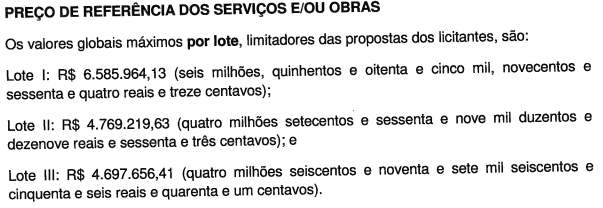 -CAPACIDADE TÉCNICA: 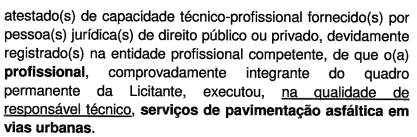 CAPACIDADE TÉCNICA: CAPACIDADE TÉCNICA: CAPACIDADE OPERACIONAL: 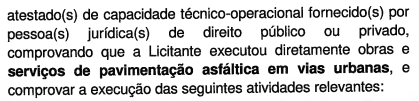 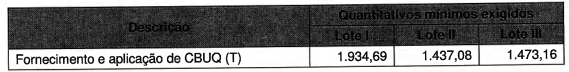 CAPACIDADE OPERACIONAL: CAPACIDADE OPERACIONAL: ÍNDICES ECONÔMICOS: conforme edital.ÍNDICES ECONÔMICOS: conforme edital.ÍNDICES ECONÔMICOS: conforme edital.OBSERVAÇÕES: RECEBIMENTO DOS DOCUMENTOS DE HABILITAÇÃO: Apenas da Licitante vencedora de cada lote, mediante convocação em meio eletrônico. REFERÊNCIA DE TEMPO: horário de Brasília. Segue o link: https://prefeitura.pbh.gov.br/licitacoes/obras-e-infraestrutura https://prefeitura.pbh.gov.br/obras-e-infraestrutura/licitacao/regime-diferenciado-de-contratacao-030-2021 OBSERVAÇÕES: RECEBIMENTO DOS DOCUMENTOS DE HABILITAÇÃO: Apenas da Licitante vencedora de cada lote, mediante convocação em meio eletrônico. REFERÊNCIA DE TEMPO: horário de Brasília. Segue o link: https://prefeitura.pbh.gov.br/licitacoes/obras-e-infraestrutura https://prefeitura.pbh.gov.br/obras-e-infraestrutura/licitacao/regime-diferenciado-de-contratacao-030-2021 OBSERVAÇÕES: RECEBIMENTO DOS DOCUMENTOS DE HABILITAÇÃO: Apenas da Licitante vencedora de cada lote, mediante convocação em meio eletrônico. REFERÊNCIA DE TEMPO: horário de Brasília. Segue o link: https://prefeitura.pbh.gov.br/licitacoes/obras-e-infraestrutura https://prefeitura.pbh.gov.br/obras-e-infraestrutura/licitacao/regime-diferenciado-de-contratacao-030-2021 
ÓRGÃO LICITANTE: SMOBIEDITAL: ABERTURA DE LICITAÇÃO PREGÃO ELETRÔNICO SMOBI 028/2021 Processo nº 01-051.909/21-79EDITAL: ABERTURA DE LICITAÇÃO PREGÃO ELETRÔNICO SMOBI 028/2021 Processo nº 01-051.909/21-79Endereço: Rua dos Guajajaras, 1107 – 14° andar - Centro, Belo Horizonte - MG, 30180-105Informações: Telefone: (31) 3277-8102 - (31) 3277-5020 - Sites: www.licitacoes.caixa.gov.br e www.pbh.gov.br - E-mail cpl.sudecap@pbh.gov.br Endereço: Rua dos Guajajaras, 1107 – 14° andar - Centro, Belo Horizonte - MG, 30180-105Informações: Telefone: (31) 3277-8102 - (31) 3277-5020 - Sites: www.licitacoes.caixa.gov.br e www.pbh.gov.br - E-mail cpl.sudecap@pbh.gov.br Endereço: Rua dos Guajajaras, 1107 – 14° andar - Centro, Belo Horizonte - MG, 30180-105Informações: Telefone: (31) 3277-8102 - (31) 3277-5020 - Sites: www.licitacoes.caixa.gov.br e www.pbh.gov.br - E-mail cpl.sudecap@pbh.gov.br OBJETO: A Secretaria Municipal de Obras e Infraestrutura - SMOBI, torna público que fará realizar procedimento licitatório na Modalidade Pregão, na forma Eletrônica, do Tipo Menor Preço, aferido PELO VALOR GLOBAL, regime de execução: empreitada por preço unitário, a ser conduzido pela Superintendência de Desenvolvimento da Capital - SUDECAP, nos termos Portaria SMOBI Nº 208/2021, para execução de serviços comuns de engenharia para contenção de encostas em gabião para restabelecimento do maciço do talude localizado nas ruas dos Lazaristas e das Clarissas, com o fornecimento de materiais, insumos e mão de obra, conforme especificações e quantidades contidas nos anexos deste Edital. O pregão eletrônico será realizado em sessão pública por meio da INTERNET. A disputa inicialmente se dará por 10 minutos, período em que os licitantes deverão fazer lances competitivos. Não havendo novos lances, o sistema encerrará a disputa, podendo o pregoeiro reiniciar a etapa de início de lances. Se houver lances nos últimos dois minutos, o sistema prorrogará automaticamente por mais dois minutos. Para participar do pregão eletrônico, os interessados deverão providenciar o cadastramento no Portal de Compras “Licitações CAIXA”.OBJETO: A Secretaria Municipal de Obras e Infraestrutura - SMOBI, torna público que fará realizar procedimento licitatório na Modalidade Pregão, na forma Eletrônica, do Tipo Menor Preço, aferido PELO VALOR GLOBAL, regime de execução: empreitada por preço unitário, a ser conduzido pela Superintendência de Desenvolvimento da Capital - SUDECAP, nos termos Portaria SMOBI Nº 208/2021, para execução de serviços comuns de engenharia para contenção de encostas em gabião para restabelecimento do maciço do talude localizado nas ruas dos Lazaristas e das Clarissas, com o fornecimento de materiais, insumos e mão de obra, conforme especificações e quantidades contidas nos anexos deste Edital. O pregão eletrônico será realizado em sessão pública por meio da INTERNET. A disputa inicialmente se dará por 10 minutos, período em que os licitantes deverão fazer lances competitivos. Não havendo novos lances, o sistema encerrará a disputa, podendo o pregoeiro reiniciar a etapa de início de lances. Se houver lances nos últimos dois minutos, o sistema prorrogará automaticamente por mais dois minutos. Para participar do pregão eletrônico, os interessados deverão providenciar o cadastramento no Portal de Compras “Licitações CAIXA”.DATAS: Credenciamento: até às 08:00 do dia 1º/12/2021; Lançamento de proposta comercial: até às 08:30 do dia 1º/12/2021; Abertura da sessão pública de lances: às 10:00 do dia 1º/12/2021VALORESVALORESVALORESValor Estimado da ObraValor Estimado da ObraCapital Social Igual ou SuperiorR$ 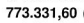 R$ CAPACIDADE TÉCNICA: 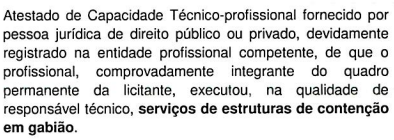 CAPACIDADE TÉCNICA: CAPACIDADE TÉCNICA: CAPACIDADE OPERACIONAL: 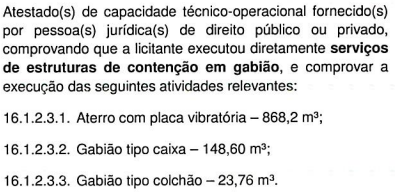 CAPACIDADE OPERACIONAL: CAPACIDADE OPERACIONAL: ÍNDICES ECONÔMICOS: 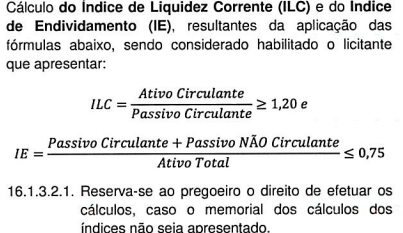 ÍNDICES ECONÔMICOS: ÍNDICES ECONÔMICOS: OBSERVAÇÕES: O edital poderá ser obtido pelos interessados através dos “sites” www.licitacoes. caixa.gov.br e www.pbh.gov.br. Mais informações também poderão ser obtidas através do e-mail indicado no Edital. ATENÇÃO ÀS NOVAS REGRAS, TRAZIDAS PELO DECRETO MUNICIPAL Nº 17.317/2020 E INSERÇÃO DOS DOCUMENTOS DE HABILITAÇÃO NO SISTEMA DO PORTAL DA CAIXA ECONÔMICA FEDERAL CONCOMITANTEMENTE À INSERÇÃO DA PROPOSTA, ANTERIORES AO INÍCIO DA SESSÃO PÚBLICA.Segue o link: https://prefeitura.pbh.gov.br/obras-e-infraestrutura/licitacao/pregao-eletronico-028-2021 OBSERVAÇÕES: O edital poderá ser obtido pelos interessados através dos “sites” www.licitacoes. caixa.gov.br e www.pbh.gov.br. Mais informações também poderão ser obtidas através do e-mail indicado no Edital. ATENÇÃO ÀS NOVAS REGRAS, TRAZIDAS PELO DECRETO MUNICIPAL Nº 17.317/2020 E INSERÇÃO DOS DOCUMENTOS DE HABILITAÇÃO NO SISTEMA DO PORTAL DA CAIXA ECONÔMICA FEDERAL CONCOMITANTEMENTE À INSERÇÃO DA PROPOSTA, ANTERIORES AO INÍCIO DA SESSÃO PÚBLICA.Segue o link: https://prefeitura.pbh.gov.br/obras-e-infraestrutura/licitacao/pregao-eletronico-028-2021 OBSERVAÇÕES: O edital poderá ser obtido pelos interessados através dos “sites” www.licitacoes. caixa.gov.br e www.pbh.gov.br. Mais informações também poderão ser obtidas através do e-mail indicado no Edital. ATENÇÃO ÀS NOVAS REGRAS, TRAZIDAS PELO DECRETO MUNICIPAL Nº 17.317/2020 E INSERÇÃO DOS DOCUMENTOS DE HABILITAÇÃO NO SISTEMA DO PORTAL DA CAIXA ECONÔMICA FEDERAL CONCOMITANTEMENTE À INSERÇÃO DA PROPOSTA, ANTERIORES AO INÍCIO DA SESSÃO PÚBLICA.Segue o link: https://prefeitura.pbh.gov.br/obras-e-infraestrutura/licitacao/pregao-eletronico-028-2021 ÓRGÃO LICITANTE: COPASA-MGEDITAL: LICITAÇÃO Nº CPLI. 1120210256EDITAL: LICITAÇÃO Nº CPLI. 1120210256Endereço: Rua Carangola, 606, térreo, bairro Santo Antônio, Belo Horizonte/MG.Informações: Telefone: (31) 3250-1618/1619. Fax: (31) 3250-1670/1317. E-mail: Endereço: Rua Carangola, 606, térreo, bairro Santo Antônio, Belo Horizonte/MG.Informações: Telefone: (31) 3250-1618/1619. Fax: (31) 3250-1670/1317. E-mail: Endereço: Rua Carangola, 606, térreo, bairro Santo Antônio, Belo Horizonte/MG.Informações: Telefone: (31) 3250-1618/1619. Fax: (31) 3250-1670/1317. E-mail: OBJETO: execução, com fornecimento total de materiais, das obras e serviços de Ampliação do sistema de abastecimento de água na sede do município de Fronteira MG.OBJETO: execução, com fornecimento total de materiais, das obras e serviços de Ampliação do sistema de abastecimento de água na sede do município de Fronteira MG.DATAS: Entrega: 02/02/2022 às 08:30Abertura: 02/02/2022 às 08:30Prazo de execução: 20 meses.OBSERVAÇÕES: Mais informações e o caderno de licitação poderão ser obtidos, gratuitamente, através de download no endereço: www.copasa.com.br (link: licitações e contratos/licitações, pesquisar pelo número da licitação), a partir do dia 26/11/2021. SEGUE O LINK PARA INFORMAÇÕES: https://www2.copasa.com.br/PortalComprasPrd/ OBSERVAÇÕES: Mais informações e o caderno de licitação poderão ser obtidos, gratuitamente, através de download no endereço: www.copasa.com.br (link: licitações e contratos/licitações, pesquisar pelo número da licitação), a partir do dia 26/11/2021. SEGUE O LINK PARA INFORMAÇÕES: https://www2.copasa.com.br/PortalComprasPrd/ OBSERVAÇÕES: Mais informações e o caderno de licitação poderão ser obtidos, gratuitamente, através de download no endereço: www.copasa.com.br (link: licitações e contratos/licitações, pesquisar pelo número da licitação), a partir do dia 26/11/2021. SEGUE O LINK PARA INFORMAÇÕES: https://www2.copasa.com.br/PortalComprasPrd/ ÓRGÃO LICITANTE: TRIBUNAL DE JUSTIÇA DO ESTADO DE MINAS GERAISÓRGÃO LICITANTE: TRIBUNAL DE JUSTIÇA DO ESTADO DE MINAS GERAISÓRGÃO LICITANTE: TRIBUNAL DE JUSTIÇA DO ESTADO DE MINAS GERAISEDITAL: CONCORRÊNCIA EDITAL Nº 173/2021EDITAL: CONCORRÊNCIA EDITAL Nº 173/2021Endereço: Rua Gonçalves Dias, 1260 – Funcionários – Belo Horizonte/MG.Informações: Telefone: (31) 3249-8033 e 3249-8034. E-mail licit@tjmg.jus.br. Endereço: Rua Gonçalves Dias, 1260 – Funcionários – Belo Horizonte/MG.Informações: Telefone: (31) 3249-8033 e 3249-8034. E-mail licit@tjmg.jus.br. Endereço: Rua Gonçalves Dias, 1260 – Funcionários – Belo Horizonte/MG.Informações: Telefone: (31) 3249-8033 e 3249-8034. E-mail licit@tjmg.jus.br. Endereço: Rua Gonçalves Dias, 1260 – Funcionários – Belo Horizonte/MG.Informações: Telefone: (31) 3249-8033 e 3249-8034. E-mail licit@tjmg.jus.br. Endereço: Rua Gonçalves Dias, 1260 – Funcionários – Belo Horizonte/MG.Informações: Telefone: (31) 3249-8033 e 3249-8034. E-mail licit@tjmg.jus.br. OBJETO:  Retomada da obra de construção do novo prédio do Fórum da Comarca de Caeté, conforme Projeto Básico e demais anexos, partes integrantes e inseparáveis deste edital.OBJETO:  Retomada da obra de construção do novo prédio do Fórum da Comarca de Caeté, conforme Projeto Básico e demais anexos, partes integrantes e inseparáveis deste edital.OBJETO:  Retomada da obra de construção do novo prédio do Fórum da Comarca de Caeté, conforme Projeto Básico e demais anexos, partes integrantes e inseparáveis deste edital.DATAS:Data para Entrega dos Envelopes: 16/12/21 às 17:00Data Abertura dos envelopes: 17/12/21 às 09:00Visita: - agendamento prévio com a Administração de cada Fórum. Prazo de Execução: 300 DIAS.DATAS:Data para Entrega dos Envelopes: 16/12/21 às 17:00Data Abertura dos envelopes: 17/12/21 às 09:00Visita: - agendamento prévio com a Administração de cada Fórum. Prazo de Execução: 300 DIAS.VALORESVALORESVALORESVALORESVALORESValor Estimado da ObraCapital Social Garantia de PropostaGarantia de PropostaValor do EditalR$ 9.835.663,63R$ -R$ -R$ -R$ -CAPACIDADE TÉCNICA:  comprovando aptidão para desempenho de atividade pertinente e compatível em características com o objeto da licitação, em nome de profissional(is) de nível superior ou outros devidamente reconhecidos pela entidade competente, que tenha(m)vínculo profissional formal com a licitante ou apresentar declaração de contratação futura, devidamente comprovado por documentação pertinente, na data prevista para a entrega da proposta e que constem na Certidão de Registro do CREA ou CAU como responsável técnico do licitante. Tal (is) atestado (s), devidamente registrado (s) no CREA ou CAU, deverá (ão) ter sido emitido (s) por pessoa jurídica de direito público ou privado, e estar acompanhado (s) da (s) respectiva (s) Certidão(ões) de Acervo Técnico – CAT, que comprove(m) a execução das seguintes parcelas de maior relevância técnica e valor significativo: Construção de edificações. Instalação elétrica de baixa tensão em edificações.CAPACIDADE TÉCNICA:  comprovando aptidão para desempenho de atividade pertinente e compatível em características com o objeto da licitação, em nome de profissional(is) de nível superior ou outros devidamente reconhecidos pela entidade competente, que tenha(m)vínculo profissional formal com a licitante ou apresentar declaração de contratação futura, devidamente comprovado por documentação pertinente, na data prevista para a entrega da proposta e que constem na Certidão de Registro do CREA ou CAU como responsável técnico do licitante. Tal (is) atestado (s), devidamente registrado (s) no CREA ou CAU, deverá (ão) ter sido emitido (s) por pessoa jurídica de direito público ou privado, e estar acompanhado (s) da (s) respectiva (s) Certidão(ões) de Acervo Técnico – CAT, que comprove(m) a execução das seguintes parcelas de maior relevância técnica e valor significativo: Construção de edificações. Instalação elétrica de baixa tensão em edificações.CAPACIDADE TÉCNICA:  comprovando aptidão para desempenho de atividade pertinente e compatível em características com o objeto da licitação, em nome de profissional(is) de nível superior ou outros devidamente reconhecidos pela entidade competente, que tenha(m)vínculo profissional formal com a licitante ou apresentar declaração de contratação futura, devidamente comprovado por documentação pertinente, na data prevista para a entrega da proposta e que constem na Certidão de Registro do CREA ou CAU como responsável técnico do licitante. Tal (is) atestado (s), devidamente registrado (s) no CREA ou CAU, deverá (ão) ter sido emitido (s) por pessoa jurídica de direito público ou privado, e estar acompanhado (s) da (s) respectiva (s) Certidão(ões) de Acervo Técnico – CAT, que comprove(m) a execução das seguintes parcelas de maior relevância técnica e valor significativo: Construção de edificações. Instalação elétrica de baixa tensão em edificações.CAPACIDADE TÉCNICA:  comprovando aptidão para desempenho de atividade pertinente e compatível em características com o objeto da licitação, em nome de profissional(is) de nível superior ou outros devidamente reconhecidos pela entidade competente, que tenha(m)vínculo profissional formal com a licitante ou apresentar declaração de contratação futura, devidamente comprovado por documentação pertinente, na data prevista para a entrega da proposta e que constem na Certidão de Registro do CREA ou CAU como responsável técnico do licitante. Tal (is) atestado (s), devidamente registrado (s) no CREA ou CAU, deverá (ão) ter sido emitido (s) por pessoa jurídica de direito público ou privado, e estar acompanhado (s) da (s) respectiva (s) Certidão(ões) de Acervo Técnico – CAT, que comprove(m) a execução das seguintes parcelas de maior relevância técnica e valor significativo: Construção de edificações. Instalação elétrica de baixa tensão em edificações.CAPACIDADE TÉCNICA:  comprovando aptidão para desempenho de atividade pertinente e compatível em características com o objeto da licitação, em nome de profissional(is) de nível superior ou outros devidamente reconhecidos pela entidade competente, que tenha(m)vínculo profissional formal com a licitante ou apresentar declaração de contratação futura, devidamente comprovado por documentação pertinente, na data prevista para a entrega da proposta e que constem na Certidão de Registro do CREA ou CAU como responsável técnico do licitante. Tal (is) atestado (s), devidamente registrado (s) no CREA ou CAU, deverá (ão) ter sido emitido (s) por pessoa jurídica de direito público ou privado, e estar acompanhado (s) da (s) respectiva (s) Certidão(ões) de Acervo Técnico – CAT, que comprove(m) a execução das seguintes parcelas de maior relevância técnica e valor significativo: Construção de edificações. Instalação elétrica de baixa tensão em edificações.CAPACIDADE OPERACIONAL: emitido (s) por pessoa jurídica de direito público ou privado, comprovando aptidão para desempenho de atividade pertinente e compatível em características tecnológica e operacionais, quantidades e prazos com o objeto da licitação, em nome do profissional, mas que conste a licitante como executora do serviço. O (s) atestado (s) deverão estar acompanhado (s) da (s) respectiva (s) Certidão (ões) de Acervo Técnico – CAT (CAT/CAT-A) emitida (s) pelo CREA ou CAU, em nome dos profissionais vinculados aos referidos atestados, como forma de conferir autenticidade e veracidade à comprovação da execução das seguintes parcelas de maior relevância técnica e valor significativo:Construção de edificações, com área mínima de 850,00 m².Instalação elétrica de baixa tensão, em edificações, com carga instalada ou demandada de, no mínimo, 66 kVA ou 60 kW.CAPACIDADE OPERACIONAL: emitido (s) por pessoa jurídica de direito público ou privado, comprovando aptidão para desempenho de atividade pertinente e compatível em características tecnológica e operacionais, quantidades e prazos com o objeto da licitação, em nome do profissional, mas que conste a licitante como executora do serviço. O (s) atestado (s) deverão estar acompanhado (s) da (s) respectiva (s) Certidão (ões) de Acervo Técnico – CAT (CAT/CAT-A) emitida (s) pelo CREA ou CAU, em nome dos profissionais vinculados aos referidos atestados, como forma de conferir autenticidade e veracidade à comprovação da execução das seguintes parcelas de maior relevância técnica e valor significativo:Construção de edificações, com área mínima de 850,00 m².Instalação elétrica de baixa tensão, em edificações, com carga instalada ou demandada de, no mínimo, 66 kVA ou 60 kW.CAPACIDADE OPERACIONAL: emitido (s) por pessoa jurídica de direito público ou privado, comprovando aptidão para desempenho de atividade pertinente e compatível em características tecnológica e operacionais, quantidades e prazos com o objeto da licitação, em nome do profissional, mas que conste a licitante como executora do serviço. O (s) atestado (s) deverão estar acompanhado (s) da (s) respectiva (s) Certidão (ões) de Acervo Técnico – CAT (CAT/CAT-A) emitida (s) pelo CREA ou CAU, em nome dos profissionais vinculados aos referidos atestados, como forma de conferir autenticidade e veracidade à comprovação da execução das seguintes parcelas de maior relevância técnica e valor significativo:Construção de edificações, com área mínima de 850,00 m².Instalação elétrica de baixa tensão, em edificações, com carga instalada ou demandada de, no mínimo, 66 kVA ou 60 kW.CAPACIDADE OPERACIONAL: emitido (s) por pessoa jurídica de direito público ou privado, comprovando aptidão para desempenho de atividade pertinente e compatível em características tecnológica e operacionais, quantidades e prazos com o objeto da licitação, em nome do profissional, mas que conste a licitante como executora do serviço. O (s) atestado (s) deverão estar acompanhado (s) da (s) respectiva (s) Certidão (ões) de Acervo Técnico – CAT (CAT/CAT-A) emitida (s) pelo CREA ou CAU, em nome dos profissionais vinculados aos referidos atestados, como forma de conferir autenticidade e veracidade à comprovação da execução das seguintes parcelas de maior relevância técnica e valor significativo:Construção de edificações, com área mínima de 850,00 m².Instalação elétrica de baixa tensão, em edificações, com carga instalada ou demandada de, no mínimo, 66 kVA ou 60 kW.CAPACIDADE OPERACIONAL: emitido (s) por pessoa jurídica de direito público ou privado, comprovando aptidão para desempenho de atividade pertinente e compatível em características tecnológica e operacionais, quantidades e prazos com o objeto da licitação, em nome do profissional, mas que conste a licitante como executora do serviço. O (s) atestado (s) deverão estar acompanhado (s) da (s) respectiva (s) Certidão (ões) de Acervo Técnico – CAT (CAT/CAT-A) emitida (s) pelo CREA ou CAU, em nome dos profissionais vinculados aos referidos atestados, como forma de conferir autenticidade e veracidade à comprovação da execução das seguintes parcelas de maior relevância técnica e valor significativo:Construção de edificações, com área mínima de 850,00 m².Instalação elétrica de baixa tensão, em edificações, com carga instalada ou demandada de, no mínimo, 66 kVA ou 60 kW. ÍNDICES ECONÔMICOS: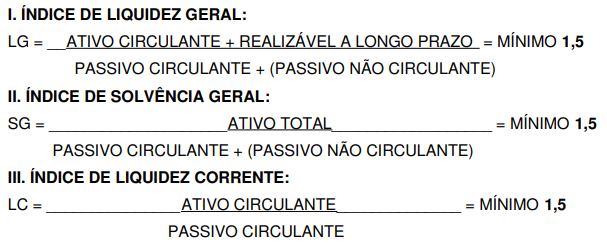  ÍNDICES ECONÔMICOS: ÍNDICES ECONÔMICOS: ÍNDICES ECONÔMICOS: ÍNDICES ECONÔMICOS:OB.:  DA VISITA PRÉVIA5.1. Será facultada à LICITANTE visitar o local da obra para obter as informações necessárias para a elaboração da Proposta, correndo por sua conta os custos respectivos. 5.1.1. As visitas deverão ser realizadas em conjunto com representantes do TJMG, no local destinado à obra, no seguinte endereço:Local: Caeté - Endereço: Rua José Cerqueira, S/Nº, Bairro Bom Sucesso, no Município de Caeté/MGTelefones: (31) 3651-3020; (31) 3651-3693 - Horário: 12h às 17h 5.1.2. As visitas deverão ser agendadas previamente junto à Administração do Fórum por meio do telefone acima informado.5.1.3. As visitas serão limitadas a um licitante por vez , devendo seu representante apresentar-se devidamente identificado.5.2. Caso a visita não seja realizada, entender-se-á que o licitante conhece todas as condições locais para a execução da obra objeto desta licitação, não cabendo, portanto, nenhum tipo de alegação sobre as condições e grau de dificuldades existentes como justificativa para se eximir das obrigações assumidas em decorrência desta concorrência.
http://www8.tjmg.gov.br/licitacoes/consulta/consultaLicitacao.jsf;jsessionid=B32F9705E753B6901358AC6647F24223.portal_node1?anoLicitacao=2021&numeroLicitacao=173 OB.:  DA VISITA PRÉVIA5.1. Será facultada à LICITANTE visitar o local da obra para obter as informações necessárias para a elaboração da Proposta, correndo por sua conta os custos respectivos. 5.1.1. As visitas deverão ser realizadas em conjunto com representantes do TJMG, no local destinado à obra, no seguinte endereço:Local: Caeté - Endereço: Rua José Cerqueira, S/Nº, Bairro Bom Sucesso, no Município de Caeté/MGTelefones: (31) 3651-3020; (31) 3651-3693 - Horário: 12h às 17h 5.1.2. As visitas deverão ser agendadas previamente junto à Administração do Fórum por meio do telefone acima informado.5.1.3. As visitas serão limitadas a um licitante por vez , devendo seu representante apresentar-se devidamente identificado.5.2. Caso a visita não seja realizada, entender-se-á que o licitante conhece todas as condições locais para a execução da obra objeto desta licitação, não cabendo, portanto, nenhum tipo de alegação sobre as condições e grau de dificuldades existentes como justificativa para se eximir das obrigações assumidas em decorrência desta concorrência.
http://www8.tjmg.gov.br/licitacoes/consulta/consultaLicitacao.jsf;jsessionid=B32F9705E753B6901358AC6647F24223.portal_node1?anoLicitacao=2021&numeroLicitacao=173 OB.:  DA VISITA PRÉVIA5.1. Será facultada à LICITANTE visitar o local da obra para obter as informações necessárias para a elaboração da Proposta, correndo por sua conta os custos respectivos. 5.1.1. As visitas deverão ser realizadas em conjunto com representantes do TJMG, no local destinado à obra, no seguinte endereço:Local: Caeté - Endereço: Rua José Cerqueira, S/Nº, Bairro Bom Sucesso, no Município de Caeté/MGTelefones: (31) 3651-3020; (31) 3651-3693 - Horário: 12h às 17h 5.1.2. As visitas deverão ser agendadas previamente junto à Administração do Fórum por meio do telefone acima informado.5.1.3. As visitas serão limitadas a um licitante por vez , devendo seu representante apresentar-se devidamente identificado.5.2. Caso a visita não seja realizada, entender-se-á que o licitante conhece todas as condições locais para a execução da obra objeto desta licitação, não cabendo, portanto, nenhum tipo de alegação sobre as condições e grau de dificuldades existentes como justificativa para se eximir das obrigações assumidas em decorrência desta concorrência.
http://www8.tjmg.gov.br/licitacoes/consulta/consultaLicitacao.jsf;jsessionid=B32F9705E753B6901358AC6647F24223.portal_node1?anoLicitacao=2021&numeroLicitacao=173 OB.:  DA VISITA PRÉVIA5.1. Será facultada à LICITANTE visitar o local da obra para obter as informações necessárias para a elaboração da Proposta, correndo por sua conta os custos respectivos. 5.1.1. As visitas deverão ser realizadas em conjunto com representantes do TJMG, no local destinado à obra, no seguinte endereço:Local: Caeté - Endereço: Rua José Cerqueira, S/Nº, Bairro Bom Sucesso, no Município de Caeté/MGTelefones: (31) 3651-3020; (31) 3651-3693 - Horário: 12h às 17h 5.1.2. As visitas deverão ser agendadas previamente junto à Administração do Fórum por meio do telefone acima informado.5.1.3. As visitas serão limitadas a um licitante por vez , devendo seu representante apresentar-se devidamente identificado.5.2. Caso a visita não seja realizada, entender-se-á que o licitante conhece todas as condições locais para a execução da obra objeto desta licitação, não cabendo, portanto, nenhum tipo de alegação sobre as condições e grau de dificuldades existentes como justificativa para se eximir das obrigações assumidas em decorrência desta concorrência.
http://www8.tjmg.gov.br/licitacoes/consulta/consultaLicitacao.jsf;jsessionid=B32F9705E753B6901358AC6647F24223.portal_node1?anoLicitacao=2021&numeroLicitacao=173 OB.:  DA VISITA PRÉVIA5.1. Será facultada à LICITANTE visitar o local da obra para obter as informações necessárias para a elaboração da Proposta, correndo por sua conta os custos respectivos. 5.1.1. As visitas deverão ser realizadas em conjunto com representantes do TJMG, no local destinado à obra, no seguinte endereço:Local: Caeté - Endereço: Rua José Cerqueira, S/Nº, Bairro Bom Sucesso, no Município de Caeté/MGTelefones: (31) 3651-3020; (31) 3651-3693 - Horário: 12h às 17h 5.1.2. As visitas deverão ser agendadas previamente junto à Administração do Fórum por meio do telefone acima informado.5.1.3. As visitas serão limitadas a um licitante por vez , devendo seu representante apresentar-se devidamente identificado.5.2. Caso a visita não seja realizada, entender-se-á que o licitante conhece todas as condições locais para a execução da obra objeto desta licitação, não cabendo, portanto, nenhum tipo de alegação sobre as condições e grau de dificuldades existentes como justificativa para se eximir das obrigações assumidas em decorrência desta concorrência.
http://www8.tjmg.gov.br/licitacoes/consulta/consultaLicitacao.jsf;jsessionid=B32F9705E753B6901358AC6647F24223.portal_node1?anoLicitacao=2021&numeroLicitacao=173 